Communiqué de pressePour diffusion immédiateNOUVEL EXTRAITALFA ROCOCOMARCHERMontréal, le mercredi 2 mars 2016 -  Le duo Alfa Rococo offre aujourd’hui Marcher, un cinquième extrait tiré de l’album Nos cœurs ensemble.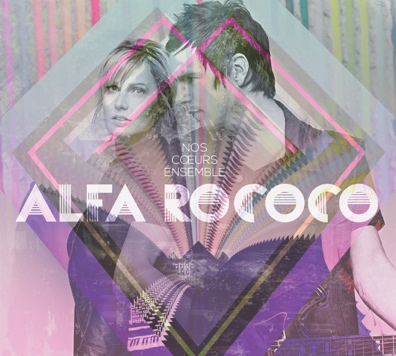 Alors que tout tourne vite, que le monde tourbillonne en s’essoufflant, Alfa Rococo offre une « respiration » en proposant la pièce Marcher. Une ode au moment présent, au lâcher-prise et au rythme normal des choses. Telle une fable philosophique, cette chanson nous emmène dans un monde parallèle où la performance et le gain laissent place à la présence et à la persévérance. Le tout, porté par une cadence hypnotique à saveur électo-pop. «MarcherSans que tout soit programméSe laisser flotter dans le courantEt porter par le présentJe préfère marcherGarder les yeux sur le tracéSans louanges ni récompensesAprès tout quelle importance »Des dates de spectacles sont à venir.Restez à l’affût!www.alfarococo.com-30-MAISON DE DISQUE / COYOTE RECORDS info@coyoterecords.caGÉRANCE ET SPECTACLE / R-MANAGEMENTGuy Ritchot / 514-962-1351 / guy@r-management.caRELATIONS DE PRESSE / PROJET CARAVELLEStéphanie Richard / 514-296-0256 / stephanie@projetcaravelle.comPISTAGE RADIO / TORPILLE Jean-François Blanchet / 450-787-3141 / jf@torpille.caMarjolaine Morasse /  579-721-3212 / marjolaine@torpille.ca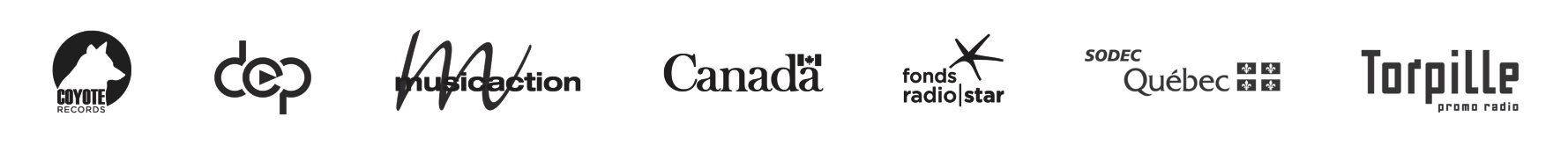 